Карта контроля санитарно-гигиенических условий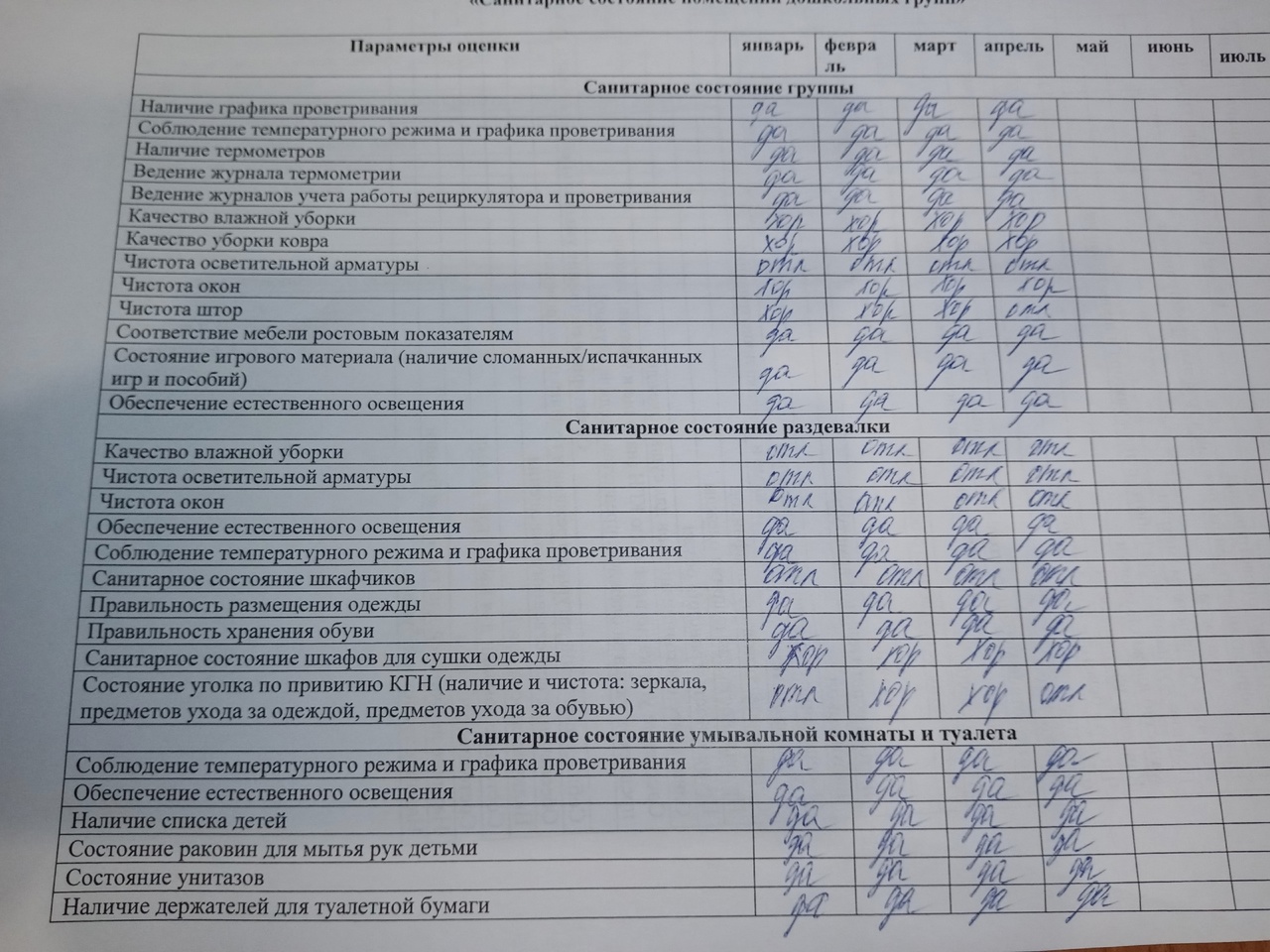 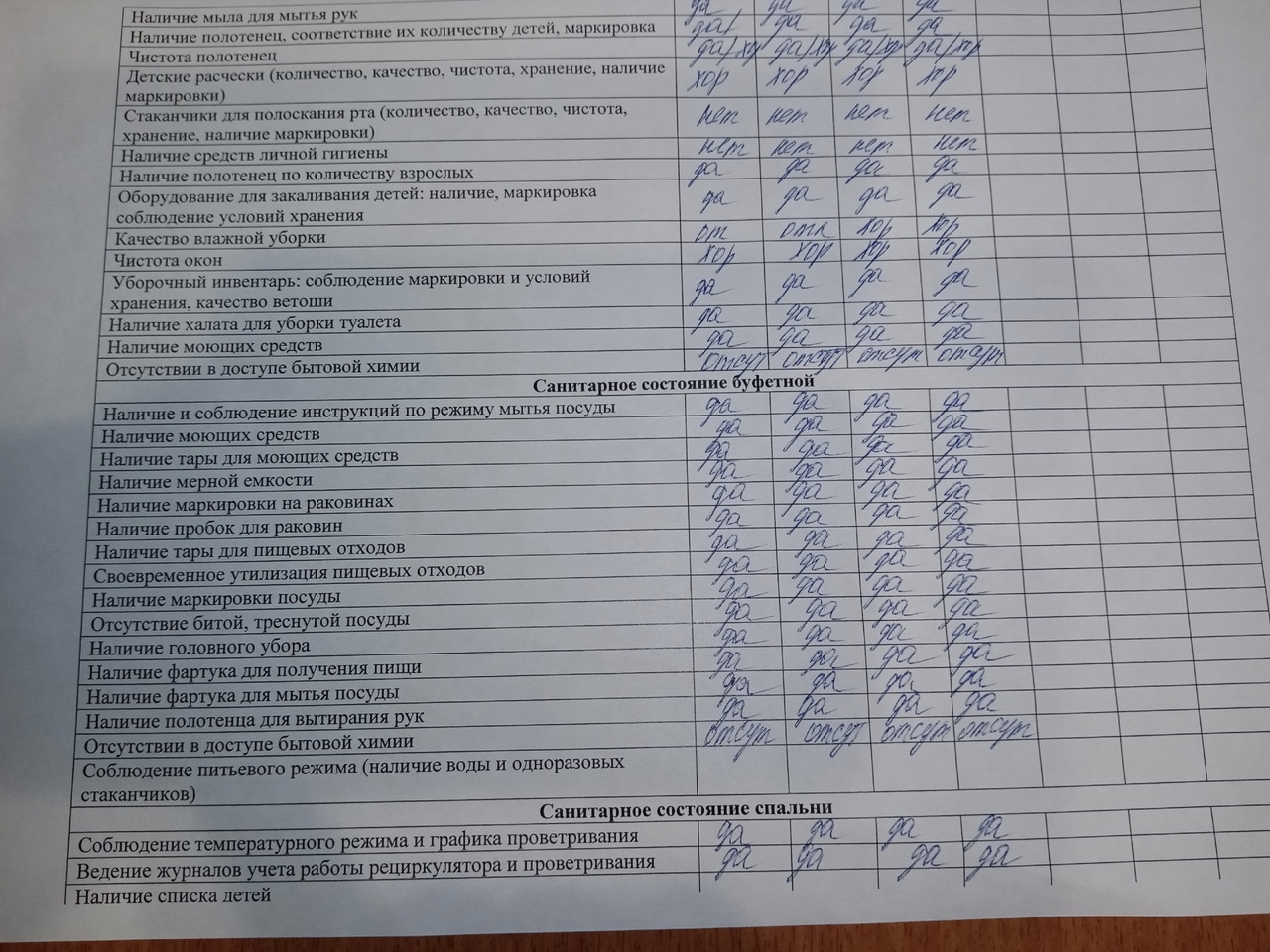 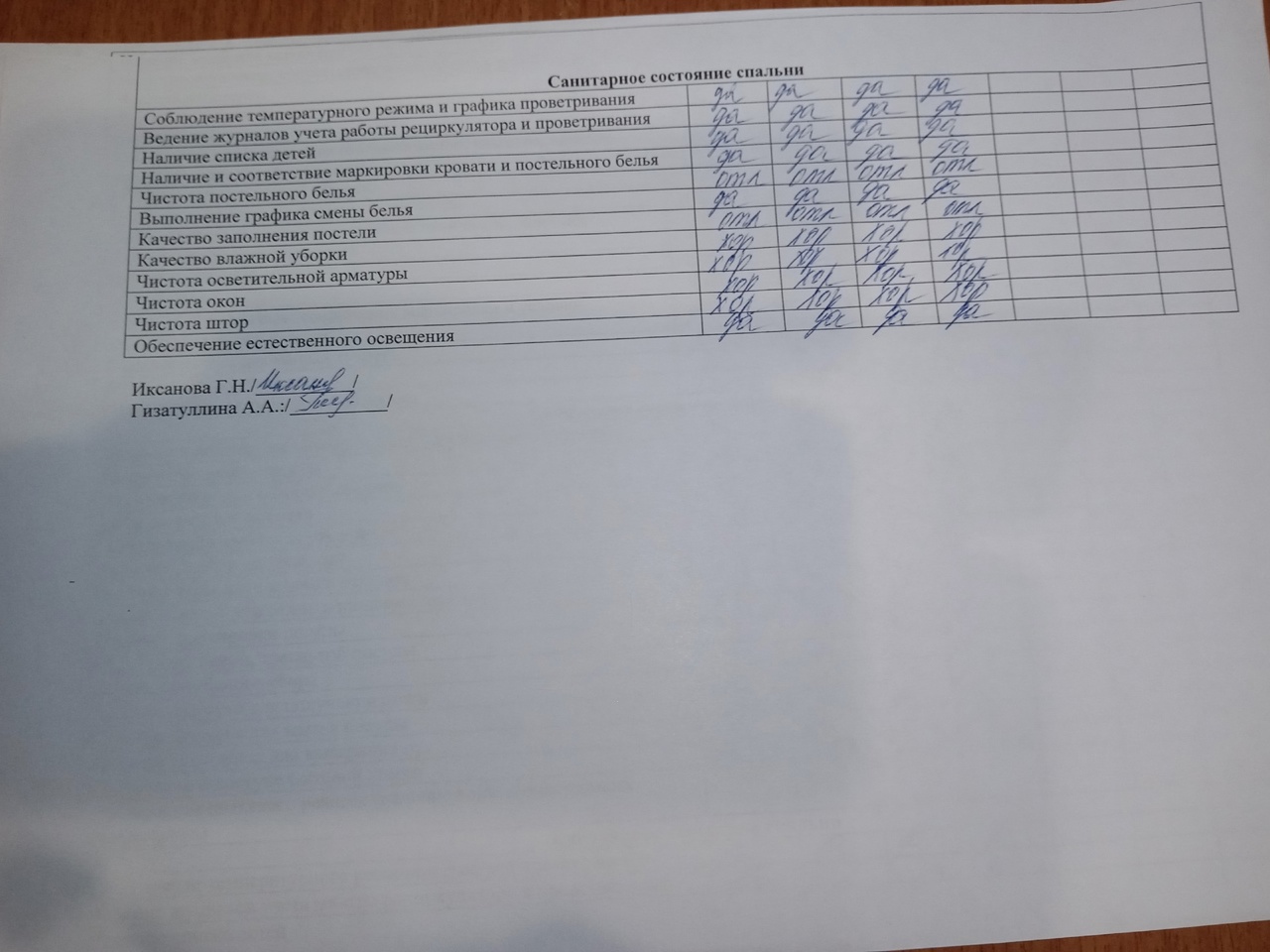 